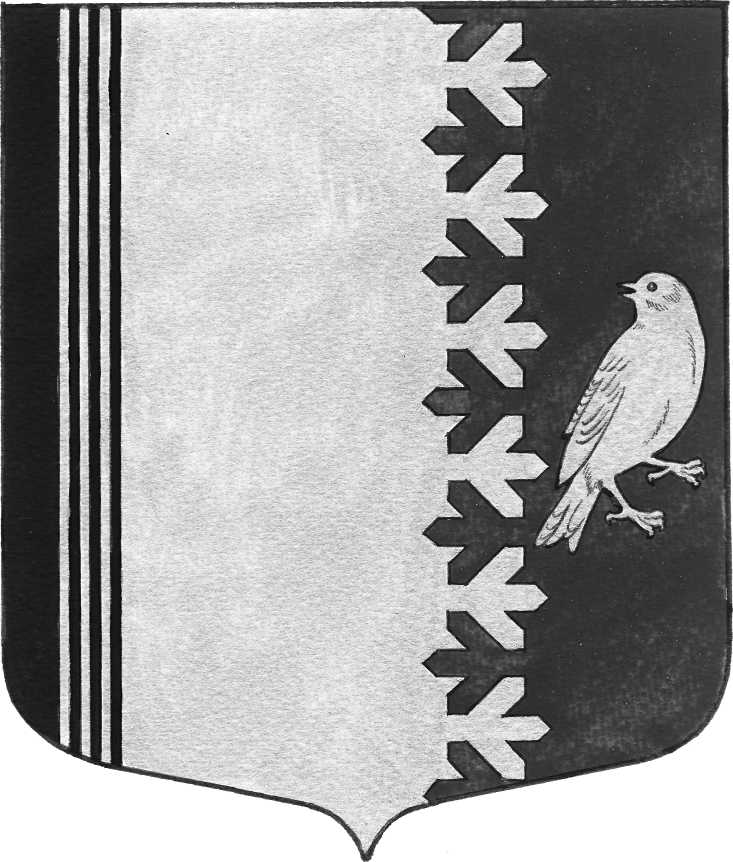 СОВЕТ ДЕПУТАТОВ МУНИЦИПАЛЬНОГО ОБРАЗОВАНИЯШУМСКОЕ СЕЛЬСКОЕ ПОСЕЛЕНИЕКИРОВСКОГО МУНИЦИПАЛЬНОГО РАЙОНАЛЕНИНГРАДСКОЙ ОБЛАСТИРЕШЕНИЕот 11 июня 2019  года  № 25О проведении публичных слушаний по решению совета депутатов№ 24 от 11 июня 2019 года «Об утверждении проекта решения совета депутатов муниципального образования Шумское сельское поселение Кировского муниципального района Ленинградской области «О внесении изменений и дополнений в Устав муниципального образования Шумское сельское поселение Кировского муниципального района Ленинградской области»	 В соответствии с Федеральным законом от 06 октября 2003 года   № 131-ФЗ «Об общих принципах организации местного самоуправления в Российской Федерации», с частью 18  статьи 27 устава муниципального образования Шумское сельское поселение Кировского муниципального района Ленинградской области (далее – МО Шумское сельское поселение) и Положением о порядке организации и проведения публичных слушаний в МО Шумское сельское поселение, утвержденным решением совета депутатов муниципального образования Шумское сельское поселение муниципального образования Кировский муниципальный район Ленинградской области от 18.08.2006г. №  57  , совет депутатов решил:         1. Провести публичные слушания по решению совета депутатов МО Шумское сельское поселение Кировского муниципального района Ленинградской области № 24 от 11 июня 2019 года «Об утверждении проекта решения совета депутатов муниципального образования Шумское сельское поселение Кировского муниципального района Ленинградской области «О внесении изменений и дополнений в Устав муниципального образования Шумское сельское поселение Кировского муниципального района Ленинградской области» 28 июня 2019 года в 16 часов 00 минут в  здании МКУК «Сельский Культурно-Досуговый Центр Шум» по адресу: с. Шум, ул.Советская, д.3а.         2. Настоящее решение опубликовать одновременно с решением совета депутатов МО Шумское сельское поселение Кировского муниципального района Ленинградской области              № 24 от 11 июня 2019 года «Об утверждении проекта решения совета депутатов муниципального образования Шумское сельское поселение Кировского муниципального района Ленинградской области «О внесении изменений и дополнений в Устав муниципального образования Шумское сельское поселение Кировского муниципального района Ленинградской области» в газете «Вестник МО Шумское  сельское поселение  Кировского муниципального района Ленинградской области» в установленном порядке. Глава муниципального образования                                                                        В.Л.УльяновРазослано: дело, Вестник МО Шумское сельское поселение, прокуратура КМР